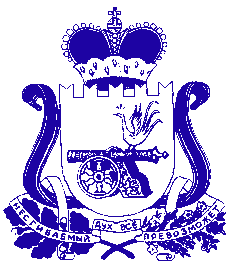  АДМИНИСТРАЦИЯ МУНИЦИПАЛЬНОГО ОБРАЗОВАНИЯ
«ДЕМИДОВСКИЙ РАЙОН» СМОЛЕНСКОЙ ОБЛАСТИПОСТАНОВЛЕНИЕот 30.10.2020 № 670Об утверждении Порядка определения объема и условия предоставления из  бюджета муниципального образования «Демидовский район» Смоленской области субсидий  муниципальным бюджетным учреждениям на иные цели В соответствии со статьей 78.1 Бюджетного кодекса Российской Федерации, постановлением Правительства Российской Федерации от 22 февраля 2020 года № 203 «Об общих требованиях к нормативным правовым актам и муниципальным правовым актам, устанавливающим порядок определения объема и условия предоставления бюджетным и автономным учреждениям субсидий на иные цели», Администрация муниципального образования «Демидовский район» Смоленской областиПОСТАНОВЛЯЕТ:1. Утвердить прилагаемый Порядок определения объема и условия предоставления из  бюджета муниципального образования «Демидовский район» Смоленской области субсидий муниципальным бюджетным учреждениям   на иные цели.2. Настоящее постановление вступает в силу с 1 января 2021г.3. Признать утратившими силу следующие постановления Администрации муниципального образования «Демидовский район» Смоленской области: 1) от 02.02.2012 № 40 «Об утверждении Порядка определения объема и условия предоставления из  бюджета муниципального образования «Демидовский район» Смоленской области субсидий  муниципальным бюджетным учреждениям на иные цели»;2) от 29.04.2013 № 206 «О  внесении   изменений  в  Порядок определения объема и условия предоставления из бюджета  муниципального образования «Демидовский район» Смоленской области субсидий муниципальным бюджетным учреждениям на иные цели,  утвержденный постановлением Администрации муниципального образования «Демидовский район» Смоленской области от 02.02.2012 № 40».И.о. Главы   муниципального образования «Демидовский район» Смоленской области                                            А.Е. ЧистенинУТВЕРЖДЕНпостановлением Администрации муниципального образования«Демидовский район»Смоленской областиот 30.10.2020 №670Порядокопределения объема и условия предоставления из бюджета муниципального образования «Демидовский район» Смоленской области субсидий муниципальным бюджетным учреждениям на иные цели1. Общие положения 1.1. Настоящий Порядок устанавливает правила определения объема и условия предоставления из бюджета муниципального образования «Демидовский район» Смоленской области (далее – местный бюджет) субсидий муниципальным бюджетным учреждениям на иные цели, не связанные с финансовым обеспечением выполнения муниципального задания на оказание муниципальных услуг (выполнение работ) (далее – целевая субсидия).1.2. Иными целями в рамках настоящего Порядка являются расходы муниципальных бюджетных учреждений (далее – учреждения), не включаемые в состав нормативных затрат на оказание муниципальных услуг (выполнение работ), в том числе: - расходы на капитальный и текущий ремонт, реконструкцию и бюджетные инвестиции;- затраты на разработку и экспертизу проектно-сметной документации;- затраты на закупку основных средств, за исключением закупки отдельных групп основных средств на регулярной основе;- затраты на установку охранно-пожарной сигнализации, камер видеонаблюдения, приборов учета тепловой энергии и холодной воды;- расходы на возмещение ущерба в случае чрезвычайной ситуации;- расходы на мероприятия, проводимые в рамках региональных и муниципальных целевых программ, не включаемые в муниципальное задание;- оплату коммунальных услуг, приобретение, доставку  и хранение котельно-печного топлива;- расходы осуществляемые за счет средств резервного фонда Администрации муниципального образования «Демидовский район» Смоленской области (далее-Администрация района);- расходы по публичным обязательствам перед физическими лицами, подлежащие исполнению в денежной форме;- расходы на приобретение продуктов питания и организацию питания;- расходы на уплату налога на имущество организаций  и транспортного налога;- расходы, источником финансового обеспечения  которых являются межбюджетные трансферты, не включаемые в муниципальное задание;- расходы на реализацию мероприятий, связанных с обеспечением санитарно-эпидемиологических правил, направленных на профилактику новой коронавирусной инфекции (СОVID-19);- иные расходы, не связанные с выполнением муниципального задания и носящие разовый характер, определенные решением структурных подразделений Администрации муниципального образования «Демидовский район» Смоленской области, осуществляющих  управление объектами муниципальной собственности  в соответствии со сферами  деятельности, в отношении подведомственных  учреждений (далее – отраслевые органы), по согласованию с Финансовым управлением Администрации муниципального образования «Демидовский район» Смоленской области  (далее-Финансовое управление). 1.3. Целевые субсидии предоставляются учреждениям отраслевыми органами.2.  Условия и порядок предоставления субсидий2.1. Предварительные расчеты целевой субсидии, используемые при формировании местного бюджета на очередной финансовый год и плановый период, предоставляются  учреждением отраслевому органу в сроки, установленные отраслевым органом с учетом сроков подготовки проекта местного бюджета.2.2. Целевые субсидии предоставляются учреждениям в пределах бюджетных ассигнований, предусмотренных решением о местном бюджете на соответствующий финансовый год, и лимитов бюджетных обязательств, предусмотренных отраслевым органам. 2.3. Для получения целевой субсидии учреждение представляет отраслевому органу следующие документы:пояснительную записку, содержащую обоснование необходимости предоставления бюджетных средств на цели, установленные в соответствии с пунктом 1.2. настоящего Порядка, включая расчет - обоснование суммы субсидии, в  том  числе  предварительную  смету   на   выполнение  соответствующих работ (оказание услуг), проведение мероприятий, приобретение имущества (за исключением недвижимого имущества), а также предложения поставщиков (подрядчиков, исполнителей), статистические данные и (или) иную информацию;перечень объектов, подлежащих ремонту, акт обследования таких объектов и дефектную ведомость, предварительную смету расходов, в случае если целью предоставления субсидии является проведение ремонта (реставрации);программу мероприятий, в случае если целью предоставления субсидии является проведение мероприятий;информацию о планируемом к приобретению имуществе, в случае если целью предоставления субсидии является приобретение имущества;информацию о количестве физических лиц (среднегодовом количестве), являющихся получателями выплат, и видах таких выплат, в случае если целью предоставления субсидии является осуществление указанных выплат;иную информацию в зависимости от цели предоставления субсидии.2.4. Отраслевой орган рассматривает представленные учреждением документы, указанные в пункте 2.2. настоящего Порядка, и принимает решение об обоснованности предоставления целевой субсидии учреждению в течение 15 рабочих дней.2.5. Основаниями для отказа учреждению в предоставлении целевой субсидии являются:несоответствие представленных учреждением документов требованиям, определенным пунктом 2.2. настоящего Порядка, или непредставление (представление не в полном объеме) указанных документов;недостоверность информации, содержащейся в документах, представленных учреждением.2.6. Размер целевой субсидии определяется на основании документов, представленных учреждением согласно п. 2.2. настоящего Порядка в пределах бюджетных ассигнований, предусмотренных решением о местном бюджете на соответствующий финансовый год, и лимитов бюджетных обязательств, предусмотренных отраслевым органам, с учетом требований, установленных правовыми актами, требованиями технических регламентов, положениями стандартов, сводами правил, порядками, в зависимости от цели субсидии, за исключением случаев, когда размер целевой субсидии определен решением о местном бюджете, решениями Президента Российской Федерации, Правительства Российской Федерации, Администрации Смоленской области, правовыми актами Администрации района. 2.7. Предоставление целевой субсидии учреждениям осуществляется на основании заключаемых между учреждениями и отраслевыми органами соглашений о предоставлении целевой субсидий (далее - Соглашение) в соответствии с типовой  формой, установленной Финансовым управлением.2.8. Соглашения заключаются на один финансовый год после доведения Финансовым управлением до отраслевых органов лимитов бюджетных обязательств на осуществление соответствующих полномочий.2.9. Соглашение должно предусматривать:1) цели предоставления целевой субсидии с указанием наименования национального проекта, в том числе регионального проекта, обеспечивающего достижение целей, показателей и результатов национального проекта и входящего в состав соответствующего национального проекта, в случае если субсидии предоставляются в целях реализации соответствующего проекта;2) значения результатов предоставления целевой субсидии, которые должны быть конкретными, измеримыми и соответствовать результатам национальных или региональных проектов, указанных в пункте 1.2. настоящего Порядка (в случае если субсидия предоставляется в целях реализации такого проекта), и показателей, необходимых для достижения результатов предоставления целевой субсидии, включая значения показателей в части материальных и нематериальных объектов и (или) услуг, планируемых к получению при достижении результатов соответствующих проектов (при возможности такой детализации);3) размер целевой субсидии;4) сроки (график) перечисления целевой субсидии;5) сроки представления отчетности;6) порядок и сроки возврата сумм целевой субсидии в случае несоблюдения учреждением целей, условий и порядка предоставления целевых субсидий, определенных Соглашением;7) основания и порядок внесения изменений в Соглашение, в том числе в случае уменьшения отраслевому органу ранее доведенных лимитов бюджетных обязательств на предоставление целевой субсидии;8) основания для досрочного прекращения Соглашения по решению отраслевого органа в одностороннем порядке, в том числе в связи с:- реорганизацией или ликвидацией учреждения;- нарушением учреждением целей и условий предоставления целевой субсидии, установленных настоящим Порядком и (или) Соглашением;9) запрет на расторжение Соглашения учреждением в одностороннем порядке;10) иные положения (при необходимости).2.10. Учреждения на первое число месяца, предшествующего месяцу, в котором планируется заключение Соглашения либо принятие решения о предоставлении целевой субсидии, должны соответствовать следующему требованию: требование об отсутствии у учреждения неисполненной обязанности по уплате налогов, сборов, страховых взносов, пеней, штрафов, процентов, подлежащих уплате в соответствии с законодательством Российской Федерации о налогах и сборах, просроченной задолженности по возврату в соответствующий бюджет бюджетной системы Российской Федерации, из которого планируется предоставление субсидии в соответствии с настоящим Порядком, субсидий, бюджетных инвестиций, предоставленных в том числе в соответствии с иными правовыми актами, за исключением случаев предоставления субсидии на осуществление мероприятий по реорганизации или ликвидации учреждения, предотвращение аварийной (чрезвычайной) ситуации, ликвидацию последствий и осуществление восстановительных работ в случае наступления аварийной (чрезвычайной) ситуации, погашение задолженности по судебным актам, вступившим в законную силу, исполнительным документам, а также иных случаев, установленных федеральными законами, нормативными правовыми актами Правительства Российской Федерации, Администрации Смоленской области, правовыми актами Администрации района.2.11. Результаты предоставления целевой субсидии отражаются в Соглашении и являются его неотъемлемой частью.2.12. Перечисление целевой субсидии осуществляется в соответствии с графиком перечисления субсидии, отраженным в Соглашении и являющимся его неотъемлемой частью. 2.13. Положения, установленные подпунктом 2 пункта 2.8. и пунктом 2.10. настоящего Порядка, не применяются при предоставлении целевых субсидий на осуществление выплат физическим лицам, проведение мероприятий по реорганизации или ликвидации учреждения, предотвращение аварийной (чрезвычайной) ситуации, ликвидацию последствий и осуществление восстановительных работ в случае наступления аварийной (чрезвычайной) ситуации, погашение задолженности по судебным актам, вступившим в законную силу, исполнительным документам.2.14. При изменении размера предоставляемых целевых субсидий в Соглашения вносятся изменения путем заключения дополнительных соглашений.2.15. Перечисление Субсидии осуществляется на лицевой счет, открытый учреждению в Финансовом управлении.Операции с целевыми субсидиями, поступающими учреждениям, учитываются на лицевых счетах, предназначенных для учета операций со средствами, предоставленными учреждениям из местного бюджета в виде субсидий на иные цели.3. Требования к отчетности       3.1. Учреждения ежеквартально до 10 числа месяца, следующего за отчетным кварталом, предоставляют отраслевому органу отчет о достижении результатов предоставления целевой субсидии и отчет об осуществлении расходов, источником финансового обеспечения которых является целевая субсидия. Отчеты предоставляются нарастающим итогом с начала года по состоянию на 1 число квартала, следующего за отчетным. Результаты предоставления целевой субсидии должны быть конкретными, измеримыми и соответствовать результатам национальных или региональных проектов (в случае если целевая субсидия предоставляется в целях реализации такого проекта), с отражением показателей, необходимых для достижения результатов предоставления субсидии, включая показатели в части материальных и нематериальных объектов и (или) услуг, планируемых к получению при достижении результатов соответствующих проектов (при возможности такой детализации). Формы отчетов устанавливаются в Соглашении.4. Порядок осуществления контроля за соблюдением целей, условий и порядка предоставления целевых субсидий и ответственность за их несоблюдение4.1. Не использованные в текущем финансовом году остатки целевых субсидий подлежат перечислению в местный бюджет.Указанные остатки средств могут быть использованы в очередном финансовом году при наличии потребности в направлении их на те же цели в соответствии с решением отраслевого органа.4.2. Принятие решения об использовании в очередном финансовом году не использованных в текущем финансовом году остатков средств целевых субсидий осуществляется отраслевым органом при наличии неисполненных обязательств, принятых учреждениями, источником финансового обеспечения которых являются неиспользованные остатки целевой субсидии, на основании отчета о расходах учреждения с приложением к нему копий документов, подтверждающих наличие неисполненных принятых обязательств учреждения (за исключением документов, содержащих сведения, составляющих государственную тайну), и (или) обязательств, подлежащих принятию в очередном финансовом году в соответствии с конкурсными процедурами и (или) отборами, представленных учреждениями отраслевым органам, а также в случае размещения до 1 января очередного финансового года извещения об осуществлении закупки товаров, работ, услуг в единой информационной системе в сфере закупок либо направления приглашения принять участие в определении поставщика (подрядчика, исполнителя), проектов контрактов в соответствии с законодательством Российской Федерации о контрактной системе в сфере закупок товаров, работ, услуг для обеспечения государственных и муниципальных нужд,  кроме целевых субсидий, предоставляемых в целях осуществления выплат физическим лицам.4.3. Решение об использовании в текущем финансовом году поступлений от возврата ранее произведенных учреждениями выплат, источником финансового обеспечения которых являются целевые субсидии, для достижения целей, установленных при предоставлении целевой субсидии, принимается отраслевым органом. Для принятия отраслевым органом решения об использовании в текущем финансовом году поступлений от возврата ранее произведенных учреждениями выплат, источником финансового обеспечения которых являются целевые субсидии, учреждениями отраслевому органу предоставляется информация о наличии у учреждений неисполненных обязательств, источником финансового обеспечения которых являются не использованные на 1 января текущего финансового года остатки целевых субсидий и (или) средства от возврата ранее произведенных учреждениями выплат, а также документов (копий документов), подтверждающих наличие и объем указанных обязательств учреждения (за исключением обязательств по выплатам физическим лицам), в течение 3 рабочих дней с момента поступления средств.Отраслевой орган принимает решение в течение 10 рабочих дней с момента поступления указанной в абзаце втором настоящего пункта  информации.  4.4. Отраслевой орган, а также  орган внутреннего муниципального финансового контроля муниципального образования «Демидовский район» Смоленской области осуществляют обязательную проверку соблюдения условий и целей предоставления целевых субсидий.4.5. В случае несоблюдения учреждением целей и условий, установленных при предоставлении целевой субсидии, выявленных по результатам проверок, а также в случае недостижения результатов предоставления целевых субсидий, целевые субсидии подлежат возврату в местный бюджет в установленном порядке.В случае установления факта несоблюдения учреждением целей и условий, установленных при предоставлении целевой субсидии, а также факта недостижения учреждением результатов предоставления целевых субсидий отраслевой орган направляет учреждению письменное требование о ее возврате в течение 5 рабочих дней с момента их установления.Требование о возврате целевой субсидии или ее части должно быть исполнено учреждением в течение месяца со дня его получения.В случае невыполнения в установленный срок требования о возврате субсидии отраслевой орган обеспечивает ее взыскание в судебном порядке в соответствии с законодательством Российской Федерации.4.6. Руководитель учреждения несет ответственность за использование целевых субсидий в соответствии с условиями, предусмотренными Соглашением, и законодательством Российской Федерации.